附件7：《住房和城乡建设行业技能人员职业培训合格证》样式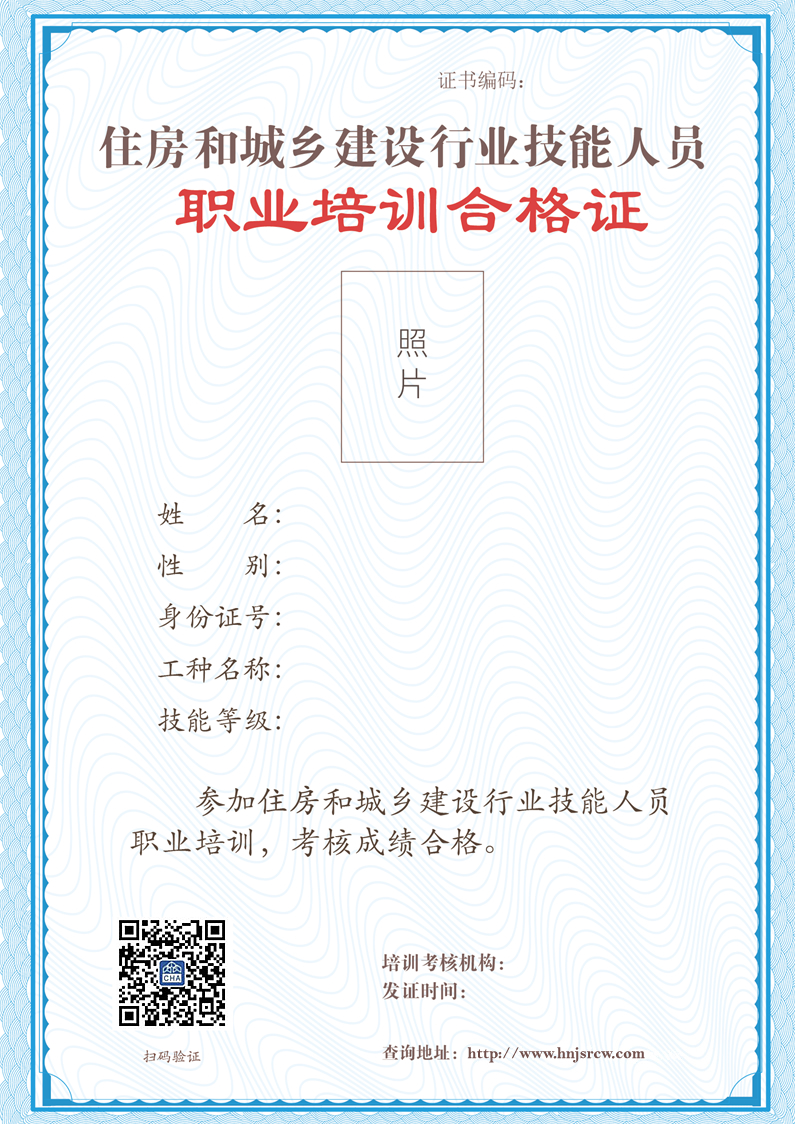 